Membership Return 2017										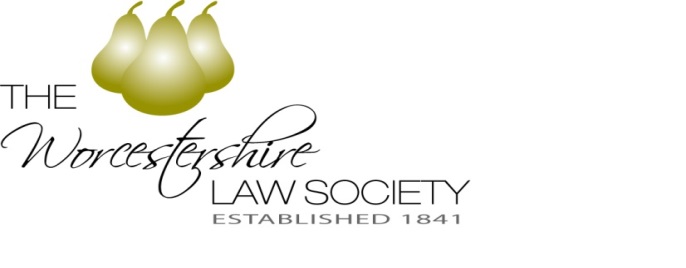 Member/Firm’s Name __________________________________________________________________________________________________Full postal address       ______________________________________________________________________________________________________________________________________________________________________________________________________________________DX number _______________________ Telephone number ___________________________________________________________________Address of other offices with Worcestershire________________ _______________________________________________________________DX number _______________________Telephone numbers ___________________________________________________________________Full names of all members inc (where in Private Practice, Barristers, Partners, Consultants, Associates, Legal Assistants, Legal Executives Licensed Conveyancers ,Paralegals, Students and Trainee Solicitors within WorcestershireBranch addressEmail addressPosition held firm(please state if employed other than in private practice)